.Intro:  Start on main vocals (12 secs)S1: R KICK, BACK, R ¼ L POINT, ¼ L, ROCKING  CHAIRS2: WALK, ½ L, R SHUFFLE, WALK, ½ R, ¼ L CHASSES3: BACK ROCK, R KICK BALL CROSS, SIDE TOE STRUT, CROSS TOE STRUTS4: KICK, KICK, BACK ROCK, JAZZ BOX ½ RTAG:  At the end of Wall 2 [6.00]*RESTART:  Wall 6 after 28 counts  [12.00]Dedicated To The Dancers At The Living Line Dance Magazine Lake Garda Holiday May 2014Contact: www.maggieg.co.ukHoliday Countdown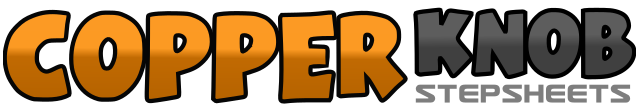 .......Count:32Wall:4Level:High Beginner.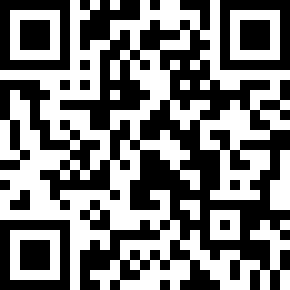 Choreographer:Maggie Gallagher (UK) - May 2014Maggie Gallagher (UK) - May 2014Maggie Gallagher (UK) - May 2014Maggie Gallagher (UK) - May 2014Maggie Gallagher (UK) - May 2014.Music:The Countdown - LonestarThe Countdown - LonestarThe Countdown - LonestarThe Countdown - LonestarThe Countdown - Lonestar........1-2Kick right forward, Step back on right,3-4Turn body ¼ right pointing left to left side, Turn ¼ left stepping forward on left [12.00]5-6Rock forward on right, Recover on left7-8Rock back on right, Recover on left1-2Walk forward right, ½ pivot turn left3&4Step forward right, Step left next to right, Step forward right5-6Step forward left, ½ pivot turn right7&8Turn ¼ right stepping left to left side, Step right next to left, Step left to left side [3.00]1-2Rock back on right opening body slightly to right diagonal, Recover on left3&4Kick right forward, Step right beside left, Cross left over right5-6Touch right toe to right side, Drop right heel7-8Touch left toe across right, Drop left heel1-2Kick right forward to right diagonal x 23-4Rock back on right, Recover on left  *Restart Wall 65-6Cross right over left, ¼ right stepping back on left7-8¼ right stepping right to right side, Step forward left. [9.00]1-2-3-4Step right to right side, Touch left next to right, Step left to left side, Touch right next to left